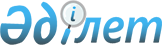 Об образовании избирательных участков в Павлодарском районе
					
			Утративший силу
			
			
		
					Решение акима Павлодарского района Павлодарской области от 07 февраля 2011 года N 1-Ш. Зарегистрировано Управлением юстиции Павлодарского района Павлодарской области 10 февраля 2011 года N 12-11-133. Утратило силу решением акима Павлодарского района Павлодарской области от 11 марта 2014 года N 9-р      Сноска. Утратило силу решением акима Павлодарского района Павлодарской области от 11.03.2014 N 9-р.

      В соответствии с пунктом 1 статьи 23 Конституционного Закона Республики Казахстан от 28 сентября 1995 года "О выборах в Республике Казахстан" с целью создания максимального удобства для избирателей принимаю РЕШЕНИЕ:



      1. Образовать избирательные участки на территории Павлодарского района согласно приложению.



      2. Настоящее решение водится в действие по истечении 10 календарных дней после дня его первого официального опубликования.



      3. Контроль за исполнением настоящего решения возложить на руководителя аппарата акима района Солтангазинова А.Р.      Аким района                                Т. Бастенов      "Согласовано"      Председатель Павлодарской

      районной территориальной

      избирательной комиссии                     Г. Шагиров

      03.02.2011 г.

Приложение       

к решению акима района    

от 07 февраля 2011 года N 1-Ш Избирательные участки      Сноска. Заголовок с изменениями, внесенными решением акима Павлодарского района Павлодарской области от 20.12.2011 N 10-ш (вводится в действие после дня его первого официального опубликования).      Сноска. Приложение с изменениями, внесенными решением акима Павлодарского района Павлодарской области от 20.12.2011 N 10-ш (вводится в действие после дня его первого официального опубликования).

      Избирательный участок N 357

      Центром избирательного участка установить здание клуба села Пресное, по адресу село Пресное, ул. Ауэзова, 3.

      Границы избирательного участка: с. Пресное.

      Избирательный участок N 358

      Центром избирательного участка установить здание Карагольской начальной школы по адресу село Караколь.

      Границы избирательного участка: с. Караколь.

      Избирательный участок N 359

      Центром избирательного участка установить здание Достыкской средней общеобразовательной школы, по адресу село Достык, ул. Школьная, 27.

      Границы избирательного участка: с. Достык.

      Избирательный участок N 360

      Центром избирательного участка установить здание Чернорецкой средней школы N 1, по адресу село Чернорецк, ул. Восточная, 2.

      Границы избирательного участка: с. Чернорецк, исключая улицы К. Маркса, Абая, частично улицы Лермонтова, Комсомольская, Кирова, Советов, Тургенева, Новая от улицы Береговая до улицы Мира.

      Избирательный участок N 361

      Центром избирательного участка установить здание Дома культуры села Набережное, по адресу село Набережное, ул. Мира, 14.

      Границы избирательного участка: с. Набережное.

      Избирательный участок N 362

      Центром избирательного участка установить здание клуба села Жана кала, по адресу село Жана кала, ул. Центральная.

      Границы избирательного участка: с. Жана кала.

      Избирательный участок N 363

      Центром избирательного участка установить здание Сычевской основной школы по адресу с.Сычевка.

      Границы избирательного участка: с. Сычевка.

      Избирательный участок N 364

      Центром избирательного участка установить здание Черноярской средней школы, по адресу село Новочерноярка, ул. Мира, 1.

      Границы избирательного участка: с. Новочерноярка.

      Избирательный участок N 365

      Центром избирательного участка установить здание фельдшерско-акушерского пункта села Черноярка, по адресу село Черноярка, ул. Школьная, 63/1.

      Границы избирательного участка: с. Черноярка.

      Избирательный участок N 366

      Центром избирательного участка установить здание Мичуринской средней школы, по адресу с. Госплемстанция, ул. Школьная, 18.

      Границы избирательного участка: с. Госплемстанция.

      Избирательный участок N 367

      Центром избирательного участка установить здание клуба села Мичурино (по согласованию), по адресу село Мичурино, ул. Гурьева, 16.

      Границы избирательного участка: с. Мичурино.

      Избирательный участок N 369

      Центром избирательного участка установить здание Жамбылской начальной школы, по адресу село Березовка.

      Границы избирательного участка: с. Березовка.

      Избирательный участок N 370

      Центром избирательного участка установить здание клуба села Зангар, по адресу село Зангар, ул. Аблайхана, 41/1.

      Границы избирательного участка: с. Зангар.

      Избирательный участок N 371

      Центром избирательного участка установить здание клуба села Коряковка, по адресу село Коряковка, ул. Новая, 15/2.

      Границы избирательного участка: с. Коряковка.

      Избирательный участок N 372

      Центром избирательного участка установить здание клуба села Ак кудук, по адресу село Ак кудук.

      Границы избирательного участка: с. Ак кудук.

      Избирательный участок N 373

      Центром избирательного участка установить здание Богдановской основной общеобразовательной школы, по адресу село Богдановка.

      Границы избирательного участка: с. Богдановка.

      Избирательный участок N 374

      Центром избирательного участка установить здание Дома культуры села Луганск, по адресу село Луганск, ул. Ленина, 54.

      Границы избирательного участка: с. Луганск.

      Избирательный участок N 375

      Центром избирательного участка установить здание Рождественской средней школы по адресу с.Рождественка, ул.Школьная, 1.

      Границы избирательного участка: с. Рождественка.

      Избирательный участок N 376

      Центром избирательного участка установить здание Дома культуры села Розовка, по адресу село Розовка, ул. Абая.

      Границы избирательного участка: с. Розовка.

      Избирательный участок N 377

      Центром избирательного участка установить здание клуба села Максимовка, по адресу село Максимовка, ул. Гончарова.

      Границы избирательного участка: с. Максимовка.

      Избирательный участок N 379

      Центром избирательного участка установить здание Дома культуры села Ефремовка, по адресу село Ефремовка, ул. Абая, 32.

      Границы избирательного участка: с. Ефремовка.

      Избирательный участок N 380

      Центром избирательного участка установить здание Дома культуры села Красноармейка, по адресу село Красноармейка, ул. 60 лет Октября, 24.

      Границы избирательного участка: с.Красноармейка, улицы Западная, Строительная, Лермонтова, Московская, 1 Мая, Абая, Тельмана, Терешковой, Комсомольская, Элеваторская, Заготзерновская, Новая, Кирова, Школьная, Октябрьская, Мичурина, Гагарина, Механизаторская, Мирная, дома по улице Калинина - 10/1, 10/2, 11/1, 11/2, 12/1, 12/2, 14/1, 14/2, 15/1, 15/2, 16/1, 16/2, 17/1, 17/2, 18/1, 18/2, 19, 20/1, 20/2, 21, 22, 23, 24, 25, 26, 27, 28, 30, дома по улице 60 лет Октября – 31/1, 31/2, 33/1, 33/2, 35/1, 35/2, 36/1, 36/2, 37/1, 37/2, 38/1, 38/2, 40/1, 40/2, 42/1, 42/2, 44/1, 44/2.

      Избирательный участок N 381

      Центром избирательного участка установить здание Красноармейского аграрно-технического колледжа (по согласованию), по адресу село Красноармейка, ул. 60 лет Октября, 32.

      Границы избирательного участка: с.Шанды, с.Красноармейка, улицы Ленина, Темирязева, Степная, Садовая, Целинная, Кубанская, дома по улице 60 лет Октября - 1а, 2, 3, 4, 5, 6, 7, 8, 9, 10, 11, 12, 13, 14, 15, 16, 17, 18, 19/1, 19/2, 20, дома по улице Калинина - 1, 2/1, 2/2, 3, 5, 6, 7, 8/1, 8/2, 9.

      Избирательный участок N 382

      Центром избирательного участка установить здание железнодорожной станции Красноармейка, по адресу железнодорожная станция Красноармейка, ул. К. Сарсекеева, 28.

      Границы избирательного участка: железнодорожная станция Красноармейка.

      Избирательный участок N 383

      Центром избирательного участка установить здание клуба "Жастар" села Жетекши, по адресу село Жетекши, ул. М. Ауэзова, 15.

      Границы избирательного участка: с. Жетекши.

      Избирательный участок N 384

      Центром избирательного участка установить здание жилого дома Иманшарипова А.Б. (по согласованию), по адресу село Коктобе, дом N 20.

      Границы избирательного участка: с. Коктобе.

      Избирательный участок N 385

      Центром избирательного участка установить здание клуба села Шакат, по адресу село Шакат, ул. К. Маркса, 38.

      Границы избирательного участка: села Шакат, Заозерное.

      Избирательный участок N 386

      Центром избирательного участка установить здание медицинского пункта села Толубай, по адресу село Толубай, дом 35.

      Границы избирательного участка: с. Толубай.

      Избирательный участок N 387

      Центром избирательного участка установить здание клуба села Маралды, по адресу село Маралды, ул. Аймаутова, 2.

      Границы избирательного участка: с. Маралды.

      Избирательный участок N 388

      Центром избирательного участка установить здание клуба села Заря, по адресу село Заря, ул. М. Маметовой, 1.

      Границы избирательного участка: с. Заря.

      Избирательный участок N 389

      Центром избирательного участка установить здание конторы крестьянского хозяйства "Бирлик" (по согласованию), по адресу село Бирлик, ул. Ж. Мусы, 24/2.

      Границы избирательного участка: с. Бирлик.

      Избирательный участок N 390

      Центром избирательного участка установить здание клуба села Жертумсык, по адресу село Жертумсык, ул. И. Байзакова, 10а.

      Границы избирательного участка: с. Жертумсык.

      Избирательный участок N 391

      Центром избирательного участка установить здание Комарицинской начальной школы, по адресу село Комарицино, ул. Школьная, 1.

      Границы избирательного участка: с. Комарицино.

      Избирательный участок N 392

      Центром избирательного участка установить здание Кенесской основной общеобразовательной школы, по адресу село Айтым, ул. Школьная, 1.

      Границы избирательного участка: с. Айтым.

      Избирательный участок N 393

      Центром избирательного участка установить здание Дома культуры села Новоямышево, по адресу село Новоямышево, ул. Кунаева, 10.

      Границы избирательного участка: с. Новоямышево.

      Избирательный участок N 394

      Центром избирательного участка установить здание Ольгинской средней общеобразовательной школы, по адресу село Ольгинка, ул. Школьная, 8.

      Границы избирательного участка: с. Ольгинка.

      Избирательный участок N 572

      Центром избирательного участка установить здание Дома культуры села Чернорецк, по адресу село Чернорецк, ул. Трунова, 3.

      Границы избирательного участка: с. Чернорецк, включая улицы К. Маркса, Абая, частично улицы Лермонтова, Комсомольская, Кирова, Советов, Тургенева, Новая от улицы Береговая до улицы Мира.
					© 2012. РГП на ПХВ «Институт законодательства и правовой информации Республики Казахстан» Министерства юстиции Республики Казахстан
				